SEO META-DATAEXAMPLE 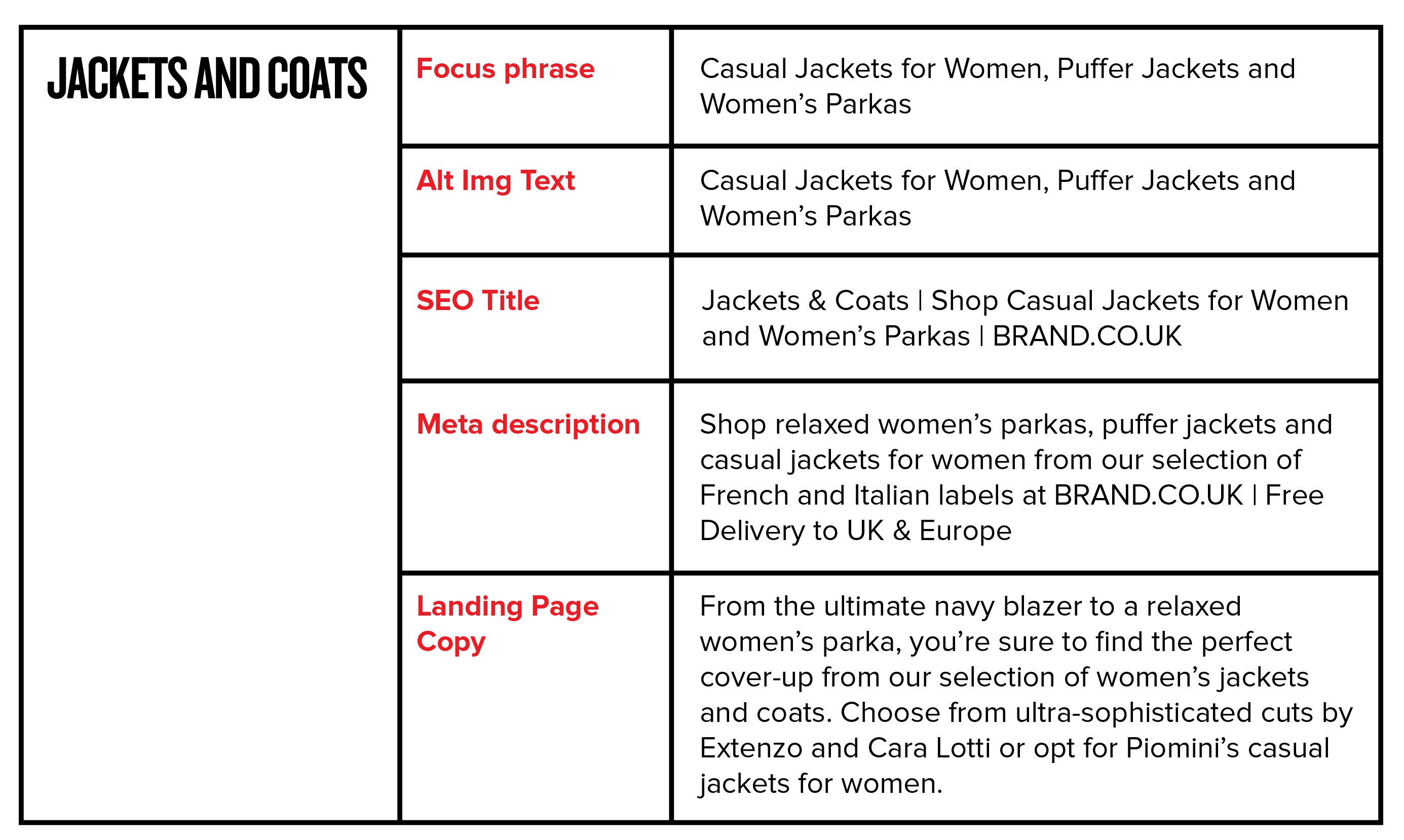 Important InformationSEO Title: No more than 43-55 CharactersMeta Description: No more than 156 CharactersThe below examples are of a category or main tab on a website.Category Name: [Swimwear]Focus Keywords: Decide on the exact keywords for this categoryAlt Text Keywords (Image): [Focus keyword phrase]SEO Title: [Focus keyword phrase] + [Company Name]Meta Tag Description: [Focus keyword phrase] + [Tell a story about the page] + [Call to action]Landing Page Description: [Focus keyword phrase] + [Tell a story about the page] + [Add more detail]Two ExamplesBathroom SuitesFocus Keyword/Phrase – Bathroom SuitesAlt text for Image – Bathroom SuitesSEO Title – Bathroom Suites I Deals On Bathrooms Meta Description – Luxury Designer, Compact and Traditional bathroom suites available throughout the UK. Buy now from Deals On Bathrooms  Garden IdeasFocus Keyword/Phrase – Garden IdeasAlt text for Image – Garden IdeasSEO Title – Garden Ideas I GardensRUS.co.ukMeta Description – Garden design ideas for your home and office garden, small or large get this free download now from GardensRUS.co.uk